Estado do Rio Grande do Sul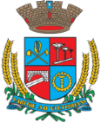 Câmara de Vereadores de Getúlio VargasBoletim Informativo Nº. 034/2017                      COMUNICADOSO Poder Legislativo de Getúlio Vargas está sempre ao lado da comunidade, defendendo seus interesses e os representando. Por isso, o convidamos a participar das Sessões Ordinárias do Poder Legislativo, a próxima do mês de setembro, será no dia 28, às 18h30min, na Sala das Sessões Engenheiro Firmino Girardello, na Câmara de Vereadores. As sessões do mês de outubro serão realizadas nos dias 05, 19 e 26, às 18h30min.A partir de 02 de outubro, o horário de atendimento da Câmara de Vereadores será das 07h30min às 13h30min, conforme Lei Municipal n.º 5.296, de 15 de setembro de 2017, que estabeleceu Turno Único nos serviços da Câmara de Vereadores de Getúlio Vargas. Acompanhe as ações do Poder Legislativotambém pelo site: www.getuliovargas.rs.leg.brGetúlio Vargas, 27 de setembro de 2017.Vilmar Antonio Soccol,Presidente.